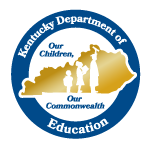 Kentucky Preschool ProgramNew Teacher OrientationTraining Manual2018-19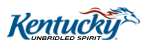 ACKNOWLEDGEMENTSThe Kentucky Preschool Program New Teacher Orientation Training Manual was developed by the Early Childhood Regional Training Centers: Anderson County, Ashland Independent, Berea Independent, Calloway County, Simpson County and the Kentucky Department of Education, Early Childhood Branch.  2018-19 update by Lorrie DeversTable of ContentsIntroduction and OverviewUserThe New Preschool Teacher Orientation Training Manual is designed for use by the local Regional Training Center consultants and local administrators who are responsible for coordinating or conducting orientation and professional learning for preschool teacher. Such administrators may include:preschool coordinators, principals, instructional supervisors, and professional learning coordinatorsTarget AudienceThis document is designed to be used with teachers who are newly employed or assigned to   preschool that have not already completed a teacher preparation program in Interdisciplinary Early Childhood Education (IECE):Applications for Specific Audiences	Probationary IECE teachers -teachers with a Probationary Interdisciplinary Early Childhood Education teaching certificate. The use of the complete packet (all 18 clock hours) can fulfill the required orientation training outlined in 16 KAR 2:140. In partnership with the district preschool coordinator, the Early Childhood Professional Core Content Self-Assessment form Level 4 at the end of this training can help determine the individual’s professional learning needs. 	Preschool associate teachers -Child Development Associate/CDA or AA in IECE or other early childhood paraprofessionals serving as a classroom lead under curriculum oversight from a qualified professional, (704 KAR 3:420). Completion of some or the entire packet can be used for the ongoing professional learning that is required to renew the individual’s Child Development Associate (CDA) credential. (For this purpose, training must meet national CDA continuing education requirements.)	Emergency certified preschool teachers -teachers assigned to preschool who have a bachelor’s degree and/or certification in another content area. This packet is designed to provide an outline of the basics of what instructional staff working with preschool age children should know about young children and appropriate programs to meet their needs. The format allows flexible participation and choice, based on the background of the teachers and their needs. Any or all of the topics could be used with staff who may be unfamiliar with the preschool program or young children.	Instructional assistants – teacher’s aides, paraprofessionals working with preschool students. use of any or all of the packet can be part of the training required to obtain an initial Child Development Associate (CDA) credential. (For this purpose, the training must be properly documented, in conjunction with a qualified CDA advisor.)	Related services personnel -speech language pathologists, occupational and physical therapists, etc. This packet is designed to provide an outline of the basics of what instructional staff working with preschool age children should know about young children and appropriate programs to meet their needs. The format allows flexible participation and choice, based on the background of the teachers and their needs. Any or all of the topics could be used with staff who may be unfamiliar with the preschool program or young children.	Support personnel – district or school administrators, preschool bus monitors, food service personnel etc. This packet is designed to provide an outline of the basics of what instructional staff working with preschool age children should know about young children and appropriate programs to meet their needs. Any or all of the topics could be used with staff who may be unfamiliar with the preschool program or young children.GoalThe goal is to provide a broad overview and orientation for new preschool teachers through:a framework for a comprehensive overview of preschool programs and services;up to18 clock hours of awareness level orientation training;a module format, with content outline by topic, study guide questions, and resources;a self-assessment guide, the Early Childhood Professional Core Content Self-Assessment form Level 4, to identify levels of knowledge of early childhood.MaterialsFor each section, the following are provided for the local administrator’s use with teachers:Early Childhood Professional Core ContentIECE standardsContent OutlineStudy Guide Questions (applications)ResourcesKentucky Department of Education DocumentsThe following items produced by the Kentucky Department of Education are key sources needed for the training and are available to the local administrator in print or on the KDE home page (http://education.ky.gov/Pages/default.aspx then enter preschool into the search box), at http://kidsnow.ky.gov/Pages/default.aspx or on the resource page at:http://kidsnow.ky.gov/Improving-Early-Care/Pages/Tools-and-Resources.aspxProgram Regulations:704 KAR 3:410.  Preschool Education for Four-Year-Old Children     Kentucky Administrative Regulations for Special Education Programs702 KAR 5:150.  Transportation of Preschool Children16 KAR 2:140.  Probationary IECE Regulation16 KAR 2:240. Interdisciplinary Early Childhood Education (IECE) Certificate704 KAR 3:420. Preschool Associate TeacherKRS 156.160 (1) (1) Administrative Regulations – Preschool Vision ExamKRS 157.3175 Preschool Education ProgramBuilding a Strong Foundation for School Success Series including:Kentucky’s Early Childhood Standards with Parent GuidesKentucky’s Early Childhood Continuous Assessment Guide and theKentucky s Quality Self Study for Early Childhood ProgramsTraining OptionsRegional Training Opportunities.  The Early Childhood Regional Training Centers, collaborate with preschool coordinators to provide professional learning opportunities based on the needs of each district. Contact the Regional Training Center in your area for specific details.Local Session with Teachers.  The local trainer provides professional learning that follows the Content Outline. The content outline and study guide questions can be used. Other support materials may be available through the Early Childhood Regional Training Centers, Independent Study: The A copy of the Content Outline with study guide questions and readings is provided to teachers by the local trainer. Participants answer the study guide questions based on the readings and submit a brief “participant reaction” to the supervisor.Follow Up and Extensions. Each module section notes extensions specific to that area. Resources for this ongoing professional learning are noted below.ResourcesIn designing orientation for new preschool teachers as well as ongoing professional learning for all early childhood teachers, the local administrator will want to be familiar with the array of resources that can be used. Early Childhood Regional Training Centers  The main entity responsible for assisting schools and school districts in this age group is the network of five (5) Early Childhood Regional Training Centers (RTCs). A map is provided with district assignments and regional contacts.Early Childhood Regional Training CentersAnderson County RTC (Lawrenceburg)Ashland Independent RTCBerea Independent RTCCalloway County RTC (Murray)Simpson County RTC (Franklin)All RTC services are based on needs from the schools and districts in each RTC’s region. The RTC may: assist local administrators in designing orientation for new teachers provide onsite trainingdesign and provide regional training to meet requests from schools and districts, andprovide trainings that are connected with the Preschool Program Review (P2R) including the Early Childhood Environment Rating Scale, 3rd edition (ECERS-3), the Kentucky Initiative for Social Skills and Emotional Development (KISSED), the Kentucky System of Intervention (KSI) and others.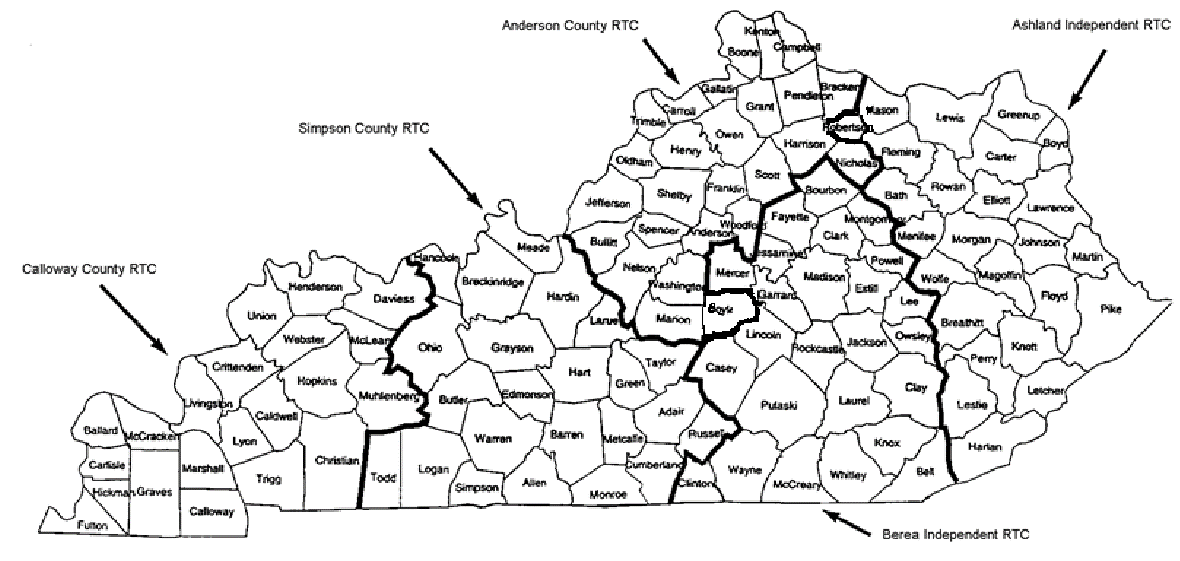 New Teacher Orientation Study GuideResources: Copple, C. & Bredekamp, S. (eds). (2009). Developmentally appropriate practice in early childhood programs serving children from birth to age 8 (Third Edition). Washington D.C.: National Association for the Education of Young Children.Jensen, Eric, (1998). Teaching with the brain in mind. Alexandria, Va.: Association for Supervision and Curriculum DevelopmentKentucky Department of Education, Preschool Regulations: http://education.ky.gov/curriculum/conpro/prim-pre/Pages/Preschool-Regulations.aspxNational Association for the Education of Young Children: http://www.naeyc.org/Ages and Stages: http://agesandstages.com/DEC Recommended practices, updated 2014: http://www.dec-sped.org/recommendedpracticesTeaching Strategies for Early Childhood http://teachingstrategies.com/curriculum/Center on the Social Emotional Foundations for Early Learning: http://csefel.vanderbilt.edu/Early Childhood Professional Core Content Area: Child Growth and Development – Experiences for any child, regardless of age, must be planned around the child’s developmental abilities. Development has several interrelated areas; each influence the others and all develop simultaneously. It is essential for early childhood educators to recognize that development proceeds in predictable steps and learning occurs in recognized sequences. At the same time, they must consider individual, age-level, and cultural/ethnic characteristics when assessing children’s rates and styles of development.IECE I: Designs and Plans Instruction - The Interdisciplinary Early Childhood (IECE) educator designs and plans experiences and instruction that support the development and learning of infants, toddlers, preschool children, and kindergarten children including those with disabilities.Plus IECE II and III Creates/Maintains Environments and Implements InstructionResources: Baker, A.C. & Manfredi/Petitt, L.A. (2004). Relationships, the heart of quality care creating Community Among Adults in Early Care Settings. Washington, D.C.: National Association for the Education of Young Children.Hart, B., & Risley, T. (1997) Meaningful Differences in the Everyday Experience of Young American Children.   Brookes Publishing.Copple, C. & Bredekamp, S. (eds). (2009). Developmentally appropriate practice in early childhood programs serving children from birth to age 8 (Third Edition).  Washington D.C.:  National Association for the Education of Young Children.Howes, C. (2003). Teaching 4-to 8 Year olds literacy, math, multiculturalism and classroom community. Baltimore, MD: Paul H. BrookesKaiser, B. & Rasminsky, J.S. (2003). Challenging behavior in young children understanding, preventing, and responding Effectively. Boston, MA.: Pearson Education, Inc.Kentucky Department of Education. (2003). Building a strong foundation for school success: Kentucky early childhood standards. Frankfort, KY: Author.  Meier, D.R. (2004).  The young child’s memory for words developing first and second language Literacy. New York, NY: Teachers College Press.	Tabors, P.O. (2008). One child, two languages A guide for preschool educators of Children Learning English as a Second Language.  Baltimore, MD.: Paul H. Brookes Publishing Co.Web Resources:Center for Disease Control and Prevention Growth Charts: http://www.cdc.gov/growthcharts/Early Childhood Environment Rating Scale Third Edition https://www.kaplanco.com/ECERS3 or http://store.tcpress.com/0807755702.shtml            ELL Resources for Educators: http://www.colorincolorado.org/educators/            WIDA (World Class InstructionAL Design and Assessment): http://www.wida.us/            Kentucky Initiative for Social Emotional Development (KISSED)	http://www.ashland.kyschools.us/olc/page.aspx?id=41064&s=489              Each RTC region hosts KISSED trainings each year.Early Childhood Professional Core Content Area: Health, Safety and Nutrition – These are basic needs of all human beings and early childhood environments must ensure them. Programs must adhere to relevant laws and regulations; furthermore, they must consider the health, growth, and developmental requirements for each child within the context of cultural and developmental diversity and any special needs.IECE II Creates/Maintains Environments -- The IECE educator creates and maintains learning environments in a variety of settings that            support the development and learning of infants, toddlers, preschool children, and kindergarten children including those with disabilities.Self CareResources:National Clearinghouse on Child Abuse and Neglect State Statutes Series. (2005). Definition of child abuse and neglect. Washington, D.C.National Clearinghouse on Child Abuse and Neglect State Statutes Series. (2005). Risk and protective factors for child abuse and neglect. Washington, D.C.Prevent Child Abuse Kentucky. (2006). Child abuse What everyone should know. Lexington, KY.Prevent Child Abuse Kentucky. (2006). What everyone should know about reporting child abuse & neglect. Lexington, KY.	Prevent Child Abuse Kentucky. (2006). What everyone should know about child sexual abuse. Lexington, KY.Prevent Child Abuse Kentucky. (2006). A parent’s guide to discipline. Lexington, KY.Prevent Child Abuse Kentucky. (2006). Parents dealing with stress. Lexington, KY.Web Resources: http://www.usa.gov/Citizen/Topics/Health.shtmlEarly Childhood Professional Core Content Area: Professional Learning – Adults providing early care and education must take advantage of opportunities to grow professionally, follow ethical standards of behavior and demonstrate knowledge of and involvement in advocacy for early childhood learning environments.IECE VII Engages in Professional Development - The IECE educator engages in self-evaluation of professional practices and implements a professional development plan to improve his/her performance.            Resources: Education Professional Standards Board. (2000). Professional code of ethics for Kentucky school personnel. Frankfort, KY: Author.Feeney, S.F. & Freemen, N.K. (2005). Ethics and the early childhood educator using the NAEYC code, revised. Washington, D.C.: National Association for the Education of Young Children.Gronlund, G. (2006). Making early learning standards come alive, Connecting your practice and curriculum to state guidelines. St. Paul, MN: Redleaf Press.Kentucky Department of Education. (2005). Building a strong foundation for school success: Kentucky’s early childhood quality self study. Frankfort, KY. 	National Association for the Education of Young Children. (1998). Position statement code of ethical conduct. Washington, D.C.Web Resources:Educational Professional Standards Board code of Ethics: http://www.kyepsb.net/legal/index.aspKentucky Framework for Teaching: http://education.ky.gov/teachers/PGES/TPGES/Pages/Kentucky-Framework-for-Teaching.aspxKentucky Professional Growth Effectiveness System (PGES): http://education.ky.gov/teachers/PGES/Pages/PGES.aspxNational Association for the Education of Young Children (NAEYC), Code of Ethical Conduct (updated 2011)Early Childhood Professional Core Content Area: Learning Environments and Curriculum – Developmentally appropriate environments and curricula have a positive impact on a child’s emotional, physical, cognitive, communicative, creative and social abilities. Adults who provide early care and education must know how to offer an organized, inviting, and accessible environment that has many diverse and appropriate materials, activities, and experiences.  IECE III Implements Instruction - The IECE educator introduces, implements, facilitates experiences and instruction that support development and learning for infants, toddlers, preschool children, and kindergarten children including those with disabilities.Resources: Copple, C. & Bredekamp, S. (eds). (2009). Developmentally appropriate practice in early childhood programs serving children from birth to age 8 (Third Edition). Washington D.C.: National Association for the Education of Young Children.Cheatum, B.A & Hammond, A.A. (2000). Physical activities for improving children’s learning and behavior. Champaign, IL: Human Kinetics.Gronlund, G. (2006). Making early learning standards come alive: Connecting your practice and curriculum to state guidelines. Saint Paul, MN: Redleaf Press.Kranowitz, C.S. (2003). The out-of-sync child has run. New York: NY.: The Berkley Publishing Group.Schickedanz, J.A. & Casbergue R.M. 2004. Writing in preschool learning to orchestrate meaning and marks. Newark, DE: International Reading Association.Smith, S.S. (2006). Early childhood mathematics, third edition. New York. New Yord: Pearson Educational, Inc.Vukelich, C., Christie, J., & Enz, B. (2002). Helping young children learn language and literacy. Boston, MA.: Allyn and Bacon.Wellhousen, K. (2001). Outdoor play everyday: Innovative play concepts for early childhood. Clifton Park, NY.: Thomas	Delmar Learning.Kentucky Early Childhood Standards as part of the Building a Strong Foundation series http://kidsnow.ky.gov/Pages/default.aspxKentucky Academic Standards (Kindergarten through Grade 12) https://education.ky.gov/curriculum/standards/kyacadstand/Documents/Kentucky%20Academic%20Standards_Final-9%2011%2015.pdfEarly Childhood Professional Core Content Area: Child Assessment – Ongoing assessment helps early childhood educators evaluate all areas of a child’s growth and development. Educators must be able to observe, assess, interpret, and document children’s skills and behavior and systematically share results with teachers and family members. IECE IV Assesses and Communicates Learning Results - The IECE educator, in collaboration with others, assesses the development and ongoing learning of infants, toddlers, preschool children, and kindergarten children including those with disabilities and communicates those results with families.Resources: Kentucky Department of Education (2005). Building a strong foundation for school success: Kentucky’s early childhood quality self study.  Frankfort, KY. Meisels, S.J. and Burnett, S.A.. (2005). Developmental screening in early childhood, 5th Edition. Washington, D.C.: National Association for the Education of Young Children. Moore, L.O. (2003). Inclusion: Strategies for working with young children a resource guide for teachers, childcare providers and parents, revised. Minnetonka, MN.: Peytral Publications, Inc.Sandall, S., Hemmeter, M.L., Smith, B., J.  and McLean, M.E. (2005). DEC recommended practices,  A comprehensive guide for practical application in early intervention/early childhood special education. Longmont, CO: Sopris West.Special Education Regulations: http://education.ky.gov/specialed/excep/Documents/Kentucky%20Administrative%20Regulations.pdfKentucky System of Intervention (KSI) Preschool Toolkit (2009): http://education.ky.gov/educational/pre/Documents/Toolkit Narrative.docGuide for the KSI Model: http://education.ky.gov/educational/int/ksi/Documents/KSIRtIGuidanceDocument.pdf            Kentucky’s Early Childhood Continuous Assessment Guide, from the Building a Strong Foundation for School Success            	http://kidsnow.ky.gov/Improving-Early-Care/Documents/Assessment%20Guide%20(Upd2010).pdfEarly Childhood Professional Core Content Area: Family and Community Partnerships – Understanding the roles that family members and other play in children’s lives is vital for early childhood educators.  IECE VI Collaborates w/ colleagues/families/others - The IECE educator collaborates and consults with team members including colleagues, families, primary caregivers, agency personnel, and other service personnel to design and implement experiences and instruction that support the development and learning of infants, toddlers, preschool children, and kindergarten children including those with disabilities.IECE Standard VIII: Supports Families - The IECE educator supports families through family-centered services that promote independence and self-determination.Family/School Partnerships 	Resources:  Copple, C. & Bredekamp, S. (eds). (2009). Developmentally appropriate practice in early childhood programs serving children from birth to age 8 (Third Edition).  Washington D.C.:  National Association for the Education of Young Children.Klass, C. (2003). The home visitor’s guidebook. Baltimore, MD.: Paul H. Brookes.Web Resources: National Center for Families Learning: http://www.familieslearning.orgEarly Childhood Professional Core Content Area: Program Management and Evaluation – Adults providing early care and education must use all available resources for a quality program. They must also be effective communicators, planners, record-keepers, and evaluators. Evaluation of the program should include input from staff, families and the community.IECE V: Reflects/Evaluates/Teaching/Learning - The IECE educator reflects on and evaluates professional practices that support the development and learning of infants, toddlers, preschool children, and kindergarten children including those with disabilities.IECE IX: Demonstrates Implementation of TechnologyThe teacher uses technology to support instruction; access and manipulate data; enhance professional growth and productivity; communicate and collaborate with colleagues, families, and the community; and conduct research.The Teaching Team Resources:Copple, C. & Bredekamp, S. (eds). (2009). Developmentally appropriate practice in early childhood programs serving children from birth to age 8 (Third Edition).  Washington D.C.:  National Association for the Education of Young Children.Classroom Assessment Scoring System (CLASS): http://teachstone.com/the-class-system/Early Childhood Environment Rating Scales, 3rd edition (ECERS-3) https://www.kaplanco.com/ECERS3 or http://store.tcpress.com/0807755702.shtmlEarly Language & Literacy Classroom Observation (ELLCO) http://www.brookespublishing.com/resource-center/screening-and-assessment/ellco/Introduction and Overview of Orientation ManualUser1Target Audience          Applications for Specific Audiences1Goal2Materials2Training Options3Resources4Regional Training Centers-Contact Information and Map4New Teacher Orientation Study GuideOverview of Kentucky State Funded Preschool Program6Child Growth and Development9Health, Safety and Nutrition12Professional Development/Professionalism13Learning Environments and Curriculum15Child Assessment19Family and Community Partnerships23Program Management and Evaluation24Anderson County RTC210 Saffell StreetLawrenceburg, KY 40342(502) 839-2513 Fax: (502) 839-2516alysia.wedding@anderson.kyschools.uspenny.nutter@education.ky.govAlysia Wedding, DirectorPenny Nutter, Race to the Top (RTTT) ConsultantJulie Goodpaster, Secretaryjulie.goodpaster@anderson.kyschools.ushttp://www.anderson.k12.ky.us/earlychildhoodrtc_home.aspxAnderson County RTC210 Saffell StreetLawrenceburg, KY 40342(502) 839-2513 Fax: (502) 839-2516Anderson Co. Regional Training Center Home PageAlysia Wedding, DirectorPenny Nutter, Early Childhood SpecialistJulie Goodpaster, SecretaryJenny Chance, RTTT ConsultantAshland Independent RTC1820 Hickman StreetAshland, KY 41101(606) 327-2706  Fax: (606) 327-2796Ashland Regional Training Center Home PageLisa Henson, Director   (x 2727)Shannon Hankins, Early Childhood Specialist (x 2729)Nicki Patton Rowe, Early Childhood SpecialistKim Roberts, Early Childhood SpecialistStacey Stevens, Early Childhood Specialist (x 2731)James Lester, RTTT Consultant (x 2734)Krisi Figley, Secretary  (x 2728)Berea Independent RTC116 Jane Street, PO Box 159Berea, KY 40403(859) 986-1929 or 800-343-2959 Fax: (859) 986-9532Berea Regional Training Center Home PageSonia Michael, DirectorJessica Hart, Early Childhood SpecialistAndrea Sargent, SecretaryCalloway County RTCPO Box 1018Murray, KY  42071(270) 809-5316 or  5317 Fax: (270) 809-3084Calloway Regional Training Center Home PageNancy Lovett, DirectorChuck Williams, Early Childhood SpecialistBritney York, Observation Specialist/SecretarySimpson County RTC211 South Main, Suite 1BFranklin, KY 42134(270) 586- 2008 Fax: (270) 586-2809Simpson Co. Regional Training Center Home PageShelia Baugh, Co-DirectorApril McNaughton, Co-DirectorStacy Raymer, Early Childhood SpecialistMelissa Franklin, SecretaryCONTENT OUTLINE QUESTIONSIntroduction to Kentucky’s State-Funded Preschool Program (704 KAR 3:410)Targeted children (3 and 4-years-olds with disabilities; at-risk 4s up to 160% of poverty)Other childrenWho is eligible to participate in Kentucky’s State-Funded Preschool Program? The date of eligibility for preschool is four years old on or before August 1st and the eligibility requirement is a household income up to 160% of the federal poverty rate.How will you use the Building a Strong Foundation series in your program, especially the Kentucky Early Childhood Standards? Major Requirements for School Districts      Assure preschool program for all eligible childrenServe other 4-year- olds as space and local funds allowWork with existing preschool programs Operate directly or through contracts What should the district do if the preschool classes are full (20 children) and an eligible child moves into the district?Kentucky State-Funded Preschool RegulationsBrief program descriptionMinimum half-day program for 4 or 5 days Other options are available if approved by the Chief State School OfficerInclusionary/mainstream program settingOther options for children with disabilitiesMaximum: 2 adults with 20 children Developmentally appropriate practices to be used:Cognitive development;Social and emotional development;Physical development;Language and literacy;Individually appropriate practicesLearning environmentVariety of centersRoom arrangementMaterials reflect cultural and ethnic backgroundsFenced area provided for playDitto sheets are not developmentally appropriate InclusionPrograms designed to include and meet the needs of all children All children receive developmental screening Adaptations for children with special needsRelated services may be neededChildren are not retained in preschoolAre all children with disabilities in your classroom offered a full continuum of services based on their special needs?Transportation:May be available to children with disabilities if included in their IEPOption to transport other preschool children All school buses must have a bus monitor Child delivered only to the parent or designeeWhat is the process for safely releasing a student to a parent or other adult?Health and Social Services:All children are required to be immunized All children must have an eye examAll children receive health screeningWork with parents and others collaborative partnersActive Parent Involvement:Home visits (minimum of 2 per year) by teacherParticipation in all activities offered Parent education activities Two-way communication system Program evaluation participationParents of children with disabilitiesPersonnel  Qualified teachersProfessional development requirementHow do lead teachers develop a professional learning plan that will meet theirindividual needs? CONTENT OUTLINE QUESTIONSImportance of adult-child interactionsEngage children in meaningful conversationsAsk divergent questionsBecome a model in language activities for childrenWhat are some examples of open-ended questions that encourage discussion and higher order thinking?  How are you a model for standard English?Why are conversations important to the development of language?Experiences in the EnvironmentPlayDaily routinesHow to set up learning centers? Standards/ObjectivesMaterialsAssessment of LearningAdaptations Students with special needs: developmental delay, speech/language, and more severe disabilities.English Learners (EL)How is your classroom arranged?  How does the physical environment of the room encourage social and cognitive development of students? How can this be improved?How do learning centers promote independent play and develop thinking skills?  What else needs to be included in your classroom?  Describe an appropriate writing center in a preschool classroom. Where are books located? Describe an ideal location for children to read books. How can your adapt for children with speech/language impairments? Developmental delays? Other disabilities? English Learners (EL)?How can we help children gain social competence?Social skills are learned throughInteractions with the environmentInteractions with other people in the environment. Social skills CAN be taught formally, through curriculum which focuses onFriendship skillsProblem solvingSocial skills CAN be taught informally, through Daily routineLearning environmentAdult/child interactions What social skills are promoted in the preschool years?How can teachers embed the teaching of social competency into the formal curriculum?How can informal interactions with adults foster social competency in young children?CONTENT OUTLINE QUESTIONSI. Care Routines in the Classroom Personal needsClassroom materialsMaking and expressing choicesSensitivity to the needs of othersHow can the children be involved in developing care routines/schedules/activities in the classroom?How can parents be involved and encouraged to support their children’s self-care skills in the home?II. Health and Social Services:All children are required to be immunizedAll children receive health screeningWork with parents and othersWhat are some important health and social services issues for preschool children and their families?How can teachers involve parents in addressing health and social service issues?CONTENT OUTLINE QUESTIONSProfessional Learning requirements for certified teachers/classified staff Types and roles of teacher positions (as applicable to participants)IECE Probationary/Emergency lead teachersPreschool Associate Teachers (classified)Teaching AssistantsOthersProfessional Learning Requirements What are the education and experience requirements for your specific role in the preschool classroom?To do your job, what skills or knowledge do you need?What local procedures and forms are used for individual growth?Description and Overview of Interdisciplinary Early Childhood Education (IECE) Teacher Performance StandardsReview teacher standards with application to participant’s own roles.Self-assessment of individual areas of needed growth  related to these standards, based on what the teachers still needs after orientation.Professional learning opportunities (local, regional and state).How would you describe your current knowledge level of early childhood practices related to IECE teacher performance standards based on your orientation training?How would you describe your current knowledge level of early childhood developmentally appropriate practices based on your orientation training?What kinds of professional growth opportunities do you envision for yourself?What commitments would you need to make to participate in these professional growth opportunities? (e.g. time, money, travel, child care, substitutes, reading, writing, peer observation)Identification of Priority and Long Term GoalsTopics/Skills: individual priorities and goals in the individual growth planOptions for professional learning: continued readingsattend conferences and workshops peer observations work with a mentor attend a local post-secondary institution for additional coursework.Development of the individual learning planHow will you accomplish your professional learning plan? What is involved? What resources are available?Is there someone with whom you can discuss your plan? Would you like for this person to serve as a mentor during the implementation of this plan?Have you completed your individual growth plan? Are you showing growth on your individual goals?CONTENT OUTLINE QUESTIONSDevelopmentally appropriate practices to be used in State- Funded Preschool Programs:Cognition and communication;Social and emotional development;Physical development;Individually appropriate practicesLanguage and literacy developmentDescribe developmentally appropriate practice. How can the Kentucky Early Childhood Standards be used in designing a developmentally appropriate environment?Learning environmentVariety of centersRoom arrangementMaterials reflect cultural and ethnic backgroundsOutdoor fenced area provided for playTest and ditto sheets, workbooks are not appropriate What role does the learning environment play in preschool?How can you interact with the students to enhance learning?Characteristics of quality early childhood programsThe value of playChild-initiated activitiesLearning environmentDaily routineAdult/child interactionAssessmentConsistent teaching/caregiving teamsParent involvementParent activitiesParents as partners with teachers Sensitivity to non-educational needs of children and familiesCommunicationChild careTransportationFamily specific issuesHow can the preschool classroom teacher assure that the environment reflects all of the developmentally appropriate components?What important steps can the teacher take to support his/her own professional learning about appropriate programming?How can the teacher become partners with families in providing appropriate learning opportunities for young children?How can the teacher collaborate with therapists to develop and implement appropriate curriculum for all children?What types of resources are available in your community to meet the needs of your families? What are ways to share information with your families?Ways Young Children Learn - Active learningMaterialsManipulationChoiceLanguage from the childAdult support and interactionWhat are some of the components of active learning? Child Development Principles that Affect ProgrammingGuidelines for decisions about developmentally appropriate practicesCreating a caring community of learnersSupporting development and learningConstructing appropriate curriculumAssessing children’s learning and developmentEstablishing reciprocal relationships with familiesOngoing assessmentCollaboration with families and professionalsHow does the knowledge of child development principles affect:Creating a caring community of learnersSupporting development and learningConstructing appropriate curriculumAssessing children’s learning and developmentEstablishing reciprocal relationships with familiesGuidelines for Interacting with Young ChildrenSharing controlFocusing on children’s strengths and interestsForming authentic relationshipsSupporting children’s playUtilizing a problem-solving approach to conflictDescribe each of the elements for interacting with young children:Sharing controlFocusing on children’s strengths and interestsForming authentic relationships Supporting children’s playUtilizing a problem-solving approach for conflict  resolutionClassroom OrganizationRoom arrangementLarge group areaSmall group areasQuiet areaInterest areasMaterials/EquipmentTypes/variety of materialsAmounts of materials neededTypes and variety of equipmentAppropriate storage and labelsHow does an organized active learning space promote or inhibit children’s active learning?Activities in the programMusic and movement in classroom activitiesDevelopment fine motor skillsOutdoor play and activitiesHow can I include more physical activity within in the daily schedule?When is a referral appropriate?Child behind in typical developmental sequence(s)Expression of concern by parent or othersWhat can I do to assist children who are not progressing at the same rate as their same age peers? CONTENT OUTLINE QUESTIONSDevelopmentally appropriate evaluation proceduresAssessing children’s development Assessing classroom effectivenessAssessing program qualityDescribe reasons for assessment and appropriate evaluation techniques for young children. Discuss the value of a continuous assessment plan for all children.What assessment instrument(s) are used by your district?Exceptional Child ServicesWhy school districts locate, identify and serve children with disabilities.The Individuals with Disabilities Education Act (IDEA)  requires that all children with disabilities have made available to them:A free appropriate education At no cost to their parents.Responsibility:Education (KDE, local school districts) is responsible for children with disabilities upon their third birthday. Early Intervention System (First Steps) is responsible for services to children with disabilities birth through age two. How are young children with disabilities and their families helped by appropriate educational and disability services?Due Process Protections for Parents and Families - Parents have the right to know of and approve of special education actions taken by the school district. Permission must be given by parents before:Initial evaluationRe-evaluationExceptional child education services placement B.   Parents have right to participate in their child’s educationParents may refer their child for exceptional child testingParents are required members of Admission and        Release Committee meetings (ARCs)What steps does your district take to include parents and guarantee their rights?School districts find and enroll preschool children with            disabilities A. Community wide screening and child find efforts      1.  Often during spring and summer      2.  Often in cooperation with Head Start       3.  Teachers often participate in this effortRequired screening of children suspected of having disabilitiesThrough referrals from First Steps programs - Children with disabilities may be eligible for preschool services upon their 3rd birthdayThree-year olds with disabilities enter classes as the school year progressesHow does your district conduct community-wide screening efforts? What is the teacher’s role in this effort?What are your district’s procedures for Child Find and Kentucky Student Intervention (KSI) for children suspected of having a disability?  What is the procedure for district transition children from First Steps programs?  What are your district’s policies for transition from preschool to primary?What considerations are made in daily routines and instructional practices for 3 year old students?Teacher participation in the process of identifying and evaluating children with disabilities. Assist in the screening and intervention effortParticipate in the Kentucky System of Intervention (KSI)Enroll child in Infinite Campus.Provide interventions (on 3 tiers)Collect dataWork with family to share informationServe as members of the Admissions and Release Committee (ARC).Attend ARC committee meeting which handles referrals and determines evaluation needsProvide data on children.What is the teacher’s role in identifying, conducting intervention and evaluating children with suspected disabilities?  In your school district, what screening instruments will you need to master?What is your tiered system of intervention?How will you provide intervention?What is your school/district policy of early childhood intervention?What do you do if a child does not qualify for special education services?The teacher’s role in the Admissions and Release Committee The committee must include:ParentGeneral education teacherTeacher of exceptional children who is knowledgeable of the disability or suspected disabilityAdministrator or designee with authority to commit personnel and fiscal resourcesOthers as requested by any ARC member, including any representative(s) from early intervention agency which has provided services relating to child’s educational needsAs a member of the ARC, the teacher should be able to discuss and describe a preschool classroom.Answer the committee’s questionsDescribe what happens in a preschool classroom program   Teacher should remember their role in ARC process is ongoingAnyone working with a child may reconvene the ARCTeacher will often serve as the main communication link between parents and the schools In your school district, what is the teacher’s role in ARC?  What are some questions that an ARC committee might ask you?IEPs, Instruction and Inclusion General classroom teachers and paraprofessionals may be listed as implementers of some IEP goals1.   Teachers should form a cooperative relationship with other members of the ARC and other persons working with the child 2.   Teachers should be prepared to report the progress of all children to their parents    IEP goals and activities should be implemented during the  course of regular classroom routineGoals can be addressed during the many adult-child interactions that occur during the dayPlan activities which will also meet the IEP goals during structured large and small group timeWho are the other professionals in your school district who assist in serving children with disabilities?How does your district monitor the progress of children with disabilities?CONTENT OUTLINE QUESTIONSI  Active Parent Involvement:Home visits (minimum of 2 per year) by teacherParticipation in all activities offered Parent education activities Two-way communication system Program evaluation participationParents of children with disabilitiesHow might teachers encourage families to actively participate in their child’s learning?How will you use the Parent Guides with the families?Do you know how to record the 2 home visit dates in Infinite Campus?II Family-Friendly EnvironmentSensitivity to diverse cultures and inclusion in classroomPracticesB.  Maintaining and supporting family-centered    environmentsWhat are strategies for maintaining supportive relationships with families?How can you demonstrate sensitivity with families who :are from diverse cultures?have children with disabilities?have limited literacy skills or English proficiency? CONTENT OUTLINE QUESTIONSMembers of the team: TeacherTeacher assistant(s)Related services personnelParentVolunteersSupport staff (transportation, food services, etc.)Who are the members of the teaching team?Why is the team approach important to child success?Roles and responsibilities of each team member: Paid employees (teacher, assistant(s), related services persons)What role does each member of the team have in helping students be successful?Team interactions that help children succeed Setting priority goals through team planning and leadershipSupporting one another’s efforts through joint strategiesProfessional learning/education of all team membersHow might team members work together more effectively?